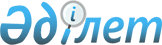 Об утверждении Правил о порядке внесения изменений и дополнений в учредительные документы страховых и перестраховочных организаций
					
			Утративший силу
			
			
		
					Постановление Правления Национального Банка Республики Казахстан от 24 мая 2000 года № 243. Зарегистрировано в Министерстве юстиции Республики Казахстан 7 июля 2000 года № 1180. Утратило силу постановлением Правления Национального Банка Республики Казахстан от 28 апреля 2012 года № 173

      Сноска. Утратило силу постановлением Правления Национального Банка РК от 28.04.2012 № 173 (вводится в действие по истечении десяти календарных дней после первого дня его официального опубликования).      Сноска. Заголовок с изменениями, внесенными постановлением Правления Национального Банка РК от 21.05.2003 N 129.      В целях совершенствования страхового законодательства Правление Национального Банка Республики Казахстан постановляет:  

      1. Утвердить прилагаемые Правила о порядке внесения изменений и дополнений в учредительные документы страховых и перестраховочных организаций и ввести их в действие по истечении 10 дней со дня государственной регистрации в Министерстве юстиции Республики Казахстан.

      Сноска. Пункт 1 с изменениями, внесенными постановлением Правления Национального Банка РК от 21.05.2003 N 129.

      2. Департаменту страхового надзора (Курманов Ж.Б.):  

      1) совместно с Юридическим департаментом (Шарипов С.Б.) принять меры к государственной регистрации в Министерстве юстиции Республики Казахстан настоящего постановления и Правил о порядке внесения изменений и дополнений в учредительные документы страховых и перестраховочных организаций и выдачи разрешения на их добровольную реорганизацию и ликвидацию;  

      2) в десятидневный срок со дня государственной регистрации в Министерстве юстиции Республики Казахстан довести настоящее постановление и Правила о порядке внесения изменений и дополнений в учредительные документы страховых и перестраховочных организаций и выдачи разрешения на их добровольную реорганизацию и ликвидацию до сведения заинтересованных подразделений центрального аппарата, областных филиалов Национального Банка Республики Казахстан и страховых (перестраховочных) организаций.  

      3. Контроль за исполнением настоящего постановления возложить на Председателя Национального Банка Республики Казахстан Марченко Г.А.       Председатель 

     Национального Банка 

Утверждены          

постановлением Правления  

Национального Банка    

Республики Казахстан    

от 24 мая 2000 года N 243  Правила о порядке внесения изменений и дополнений в

учредительные документы страховых и перестраховочных организаций      Сноска. Название Правил с изменениями, внесенными постановлением Правления Национального Банка РК от 21.05.2003 N 129.

 

      Настоящие Правила разработаны в соответствии с нормативными правовыми актами, регулирующими страховую деятельность в Республике Казахстан, определяют порядок внесения изменений и дополнений в учредительные документы страховых и перестраховочных организаций (далее - страховые организации).

      Сноска. Преамбула с изменениями, внесенными постановлением Правления Национального Банка РК от 21.05.2003 N 129. 

Глава 1. Общие положения      1. Изменения и дополнения в учредительные документы страховой организации подлежат обязательному предварительному согласованию с уполномоченным государственным органом по регулированию и надзору за страховой деятельностью (далее - уполномоченный государственный орган) до их регистрации в органах юстиции.  

      2. Исключен постановлением Правления Национального Банка РК от 21.05.2003 N 129.  

Глава 2. Порядок выдачи согласия на внесение изменений и

дополнений в учредительные документы страховых организаций      3. Для выдачи согласия на внесение изменений и дополнений в учредительные документы страховая организация представляет в уполномоченный государственный орган следующие документы:  

      1) заявление, составленное в произвольной форме;  

      2) решение уполномоченного (в соответствии с Уставом или законодательством Республики Казахстан) органа страховой организации о внесении изменений и дополнений в ее учредительные документы;  

      3) три нотариально засвидетельствованных экземпляра изменений и дополнений в учредительные документы страховой организации, оформленные в виде приложения к прежним учредительным документам или как учредительные документы в новой редакции (на государственном и русском языках). Титульные листы изменений и дополнений в учредительные документы либо учредительные документы в новой редакции должны содержать в левом верхнем углу следующую формулировку: "Согласовано с Агентством Республики Казахстан по регулированию и надзору финансового рынка и финансовых организаций. Председатель (заместитель Председателя) Агентства Республики Казахстан по регулированию и надзору финансового рынка и финансовых организаций ___________ от_______".  

      Не принимаются для рассмотрения изменения и дополнения в учредительные документы, имеющие подчистки либо приписки, зачеркнутые слова и иные неоговоренные исправления.

      Сноска. Пункт 3 с изменениями, внесенными постановлением Правления Агентства РК по регулированию и надзору финансового рынка и финансовых организаций от 25.10.2004 N 304.

      4. Вопрос о выдаче согласия на внесение изменений и дополнений в учредительные документы страховой организации рассматривается уполномоченным государственным органом в течение одного месяца с даты представления полного пакета документов.  

      Сноска. Пункт 4 с изменением, внесенным постановлением Правления Агентства РК по регулированию и надзору финансового рынка и финансовых организаций от 15.07.2010 № 111 (порядок введения в действие см. п. 2).

      5. Один экземпляр изменений и дополнений в учредительные документы страховой организации подшивается в дело страховой организации и хранится в уполномоченном государственном органе. Остальные экземпляры возвращаются заявителю для их государственной регистрации.  

      6. Титульные листы изменений и дополнений в учредительные документы подписываются Председателем (заместителем Председателя) уполномоченного государственного органа и скрепляются печатью уполномоченного государственного органа.

      Сноска. Пункт 6 с изменениями, внесенными постановлением Правления Агентства РК по регулированию и надзору финансового рынка и финансовых организаций от 25.10.2004 N 304.

      7. Основаниями отказа в выдаче согласия на внесение изменений и дополнений в учредительные документы страховой организации являются:

      1) нарушение прав кредиторов в результате вносимых изменений и дополнений;  

      2) несоответствие представленных документов законодательству Республики Казахстан;  

      3) непредставление всех документов, предусмотренных пунктом 3 настоящих Правил.  

      Уполномоченный государственный орган письменно уведомляет страховую организацию об отказе в выдаче согласия на внесение изменений и дополнений в ее учредительные документы с мотивированным обоснованием причин отказа. 

      Сноска. Пункт 7 с изменением, внесенным постановлением Правления Агентства РК по регулированию и надзору финансового рынка и финансовых организаций от 15.07.2010 № 111 (порядок введения в действие см. п. 2).



      7-1. С даты государственной регистрации изменений и/или дополнений, вносимых в учредительные документы, в том числе требующих перерегистрации в органах юстиции, страховая (перестраховочная) организация в течение четырнадцати рабочих дней представляет в уполномоченный орган нотариально засвидетельствованную копию изменений и/или дополнений в учредительные документы с отметкой и печатью зарегистрировавшего органа юстиции, а также копию свидетельства о государственной регистрации (перерегистрации). 

       Сноска. Глава 2 дополнена пунктом 7-1 в соответствии с постановлением Правления Агентства РК по регулированию и надзору финансового рынка и финансовых организаций от 30.03.2007 N 76 (вводится в действие по истечении 14 дней со дня гос. регистрации); с изменениями, внесенными постановлением Правления Агентства РК по регулированию и надзору финансового рынка и финансовых организаций от 29.03.2010 № 50 (вводится в действие с 01.01.2012). 

Глава 3. Порядок выдачи разрешения на

добровольную реорганизацию страховых организаций      Сноска. Глава 3 исключена постановлением Правления Национального Банка РК от 21.05.2003 N 129. 

Глава 4. Порядок выдачи разрешения на

добровольную ликвидацию страховых организаций      Сноска. Глава 4 исключена постановлением Правления Национального Банка РК от 21.05.2003 N 129.

                   Глава 5. Заключительные положения      24. Вопросы, не урегулированные настоящими Правилами, решаются в соответствии с действующим законодательством Республики Казахстан.      Председатель 

                               Приложение N 1 

                               к Правилам о порядке внесения  

                               изменений и дополнений в  

                               учредительные документы и выдачи  

                               разрешения на их добровольную  

                               реорганизацию и ликвидацию,  

                               утвержденным постановлением  

                               Правления Национального Банка  

                               Республики Казахстан 

                               от 24 мая 2000 г. N 243                                Председателю 

                               Национального Банка 

                               Республики Казахстан 

                               г-ну ____________                           ХОДАТАЙСТВО 

        на получение разрешения на проведение добровольной  

     реорганизации страховой (перестраховочной) организации     ______________________________________________________________________ 

                   (наименование заявителя) 

 

  просит в соответствии с решением учредительного собрания N ___________ 

"___" _____________ _______ года, ____________________________________ 

                                            (место проведения)  

дать разрешение на проведение добровольной реорганизации _____________ 

______________________________________________________________________ 

  (фирменное наименование страховой (перестраховочной) организации, 

______________________________________________________________________ 

                c указанием ее места нахождения) 

 

        Уполномоченным лицом, которому предоставили право на оформление настоящего ходатайства на получение разрешения на добровольную реорганизацию страховой (перестраховочной) организации является ______________________________________________________________________ 

                   (фамилия, имя, отчество и  

______________________________________________________________________ 

     ссылка на основание получения названных полномочий) 

______________________________________________________________________ 

    (занимаемая должность этого лица и место жительства) 

     Учредители полностью отвечают за достоверность прилагаемых к ходатайству документов и информации, а также своевременное представление уполномоченному государственному органу по регулированию и надзору за страховой деятельностью дополнительной информации и документов, запрашиваемых в связи с рассмотрением настоящего ходатайства. 

     Приложения (указать поименный перечень направляемых документов, количество экземпляров и листов по каждому из них):                    

     ________________________________________  

    (подпись лица, уполномоченного на подачу  

    ходатайства от имени страховой  

    (перестраховочной) организации, дата 

    для организации - номер регистрации документа)                                    Приложение N 2 

                                   к Правилам о порядке внесения  

                                   изменений и дополнений в  

                                   учредительные документы страховых  

                                   и перестраховочных организаций и  

                                   выдачи разрешения на их  

                                   добровольную реорганизацию и  

                                   ликвидацию, утвержденным  

                                   постановлением Правления  

                                   Национального Банка  

                                   Республики Казахстан 

                                   от 24 мая 2000 г. N 243                                    Председателю 

                                   Национального Банка 

                                   Республики Казахстан 

                                   г-ну ____________ 

 

                         ХОДАТАЙСТВО  

                  на получение разрешения на  

               проведение добровольной ликвидации  

            страховой (перестраховочной) организации  

______________________________________________________________________ 

                     (наименование заявителя) 

просит в соответствии с решением учредительного собрания N ___________ 

"___" _______ _______ года, __________________________________________ 

                                    (место проведения)  

дать разрешение на проведение добровольной ликвидации 

______________________________________________________________________ 

(фирменное наименование страховой (перестраховочной) организации, 

______________________________________________________________________ 

                 c указанием ее места нахождения) 

 

  Уполномоченным лицом, которому предоставили право на оформление настоящего ходатайства на получение разрешения на добровольную ликвидацию страховой (перестраховочной) организации является ______________________________________________________________________ 

                     (фамилия, имя, отчество и  

______________________________________________________________________ 

         ссылка на основание получения названных полномочий) 

______________________________________________________________________ 

         (занимаемая должность этого лица и место жительства)      Учредители полностью отвечают за достоверность прилагаемых к ходатайству документов и информации, а также своевременное представление уполномоченному государственному органу по регулированию и надзору за страховой деятельностью дополнительной информации и документов, запрашиваемых в связи с рассмотрением настоящего ходатайства. 

      Приложения (указать поименный перечень направляемых документов, количество экземпляров и листов по каждому из них):___________________ 

______________________________________________________________________ 

          (подпись  лица,  уполномоченного на подачу ходатайства 

              от имени страховой (перестраховочной) организации, 

            дата, для организации - номер регистрации документа) 
					© 2012. РГП на ПХВ «Институт законодательства и правовой информации Республики Казахстан» Министерства юстиции Республики Казахстан
				